	Paardensportvereniging 'Zeldenrust'  Velden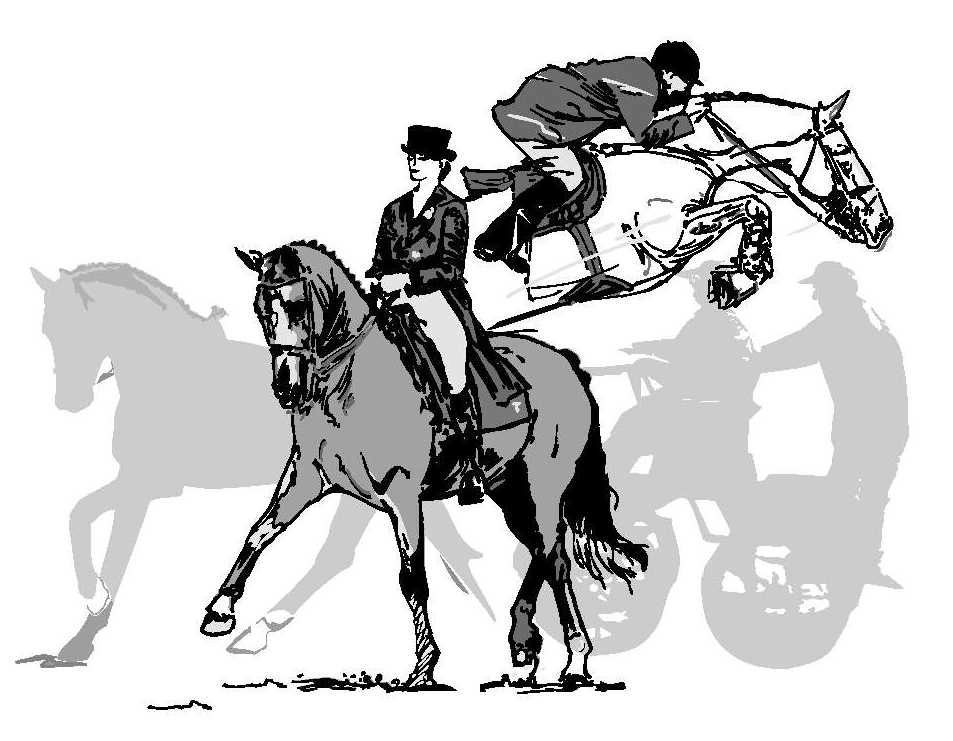 Inschrijvingen sturen aan:Paardensportvereniging Zeldenrustp/a D. Haanen Bong 24	5941 NL  VELDENe-mail: Dorry.Haanen@hetnet.nlDEELNEMER  PAARDENRALLY  16 september 2018  te Velden NAAM  	:............................……......	TEL. 	:....…………………..ADRES 	:........................................POSTCODE:….…….			PLAATS  :........……...........E-mail		: …………..MENNER			PAARD / PONYRUITER 			PAARD / PONY......	deelnemers a € 20,--		=    ……..	(lunch, consumpties)......	deelnemers tot 16 jaar  € 17,50-			=    ….....	(lunch en consumpties)S.V.P. RETOUR VOOR 12 SEPTEMBER 2018